REQUERIMENTO Nº 175/2015Requer informações sobre a reforma da Praça João XIII.  Senhor Presidente,Senhores Vereadores,  CONSIDERANDO que em matéria publicada no jornal O Diário de Santa Bárbara do dia 7 de fevereiro de 2015, onde a Prefeitura Municipal anuncia a reforma da Praça João XXIII e do Terminal Urbano de ônibus com recursos próprios no valor de R$ 5,2 milhões.REQUEIRO que, nos termos do Art. 10, Inciso X, da Lei Orgânica do município de Santa Bárbara d’Oeste, combinado com o Art. 63, Inciso IX, do mesmo diploma legal, seja oficiado o Excelentíssimo Senhor Prefeito Municipal para que encaminhe a esta Casa de Leis as seguintes informações: 1 – Enviar cópia do projeto da reforma anunciada?  2 – Qual empresa elaborou o projeto ou estudo da citada obra. 3 – Como foi calculado o valor da obra? 4 – Qual a modalidade de licitação?5 – Para onde a Coordenadoria de transportes e demais setores municipais que atendem nesta praça serão transferidos?6 – Os comerciantes que atuam no local serão transferidos? Para onde? 7 – A prefeitura fará a transferência destes comerciantes?8 – Os comerciantes foram informados sobre as obras nesta praça?   9 – Outras informações que julgarem necessárias.Plenário “Dr. Tancredo Neves”, em 09 de fevereiro de 2.015.Giovanni Bonfim-vereador-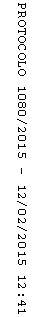 